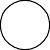 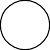 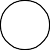 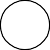 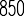 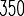 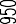 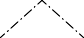 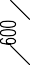 Č.SCHÉMAPOZNÁMKAPOČET KUSŮO1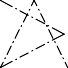 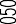 typ: oknorozměr: 105x1050 mm vč. podkladní profil v. 30 mm materiál: plastové s izolačním sklem, odstín bíláspecifikace: celoobvodové kování s možností mikroventilace,součinitel prostupu tepla okna: Uw = 1,1 W/m2K, g=0,5, Ug=1,0 W/m2Kpozinkovaný venkovní parapet ohýbaný tl. 0,75 mm, bílá barva + plastové boční krytky vnitřní parapet plastový, odstín bílá barvačp. 315, 3166 ksčp. 317, 318, 31912 kscelkem 18 ksO2typ: oknorozměr: 1350x1950 mm vč. podkladní profil v. 30 mm materiál: plastové s izolačním sklem, odstín bíláspecifikace: celoobvodové kování s možností mikroventilace,součinitel prostupu tepla okna: Uw = 1,1 W/m2K, g=0,5, Ug=1,0 W/m2K vnitřní parapet plastový, odstín bílá barvaNutno zaměřit na stavbě dle vybouraného nového parapetu, nutno zajistit, aby výška mezi pochůznou dlažbou na podložkách a rámem okna byla min. 50 mm!!!čp. 315celkem 1 ksO3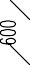 typ: oknorozměr: 900x600 mmm vč. podkladní profil v. 30 mmmateriál: plastové s izolačním dvojsklem, odstín bílá, vnější sklo z drátoskla specifikace: celoobvodové kování s možností mikroventilace,součinitel prostupu tepla okna: Uw = 1,2 W/m2*K, g=0,63, Ug=1,1W/m2*K pozinkovaný venkovní parapet ohýbaný tl. 0,75 mm, bílá barva + plastové boční krytky vnitřní parapet plastový, odstín bílá barvačp. 315, 3168 ksčp. 317, 318, 31917 kscelkem 25 ksO4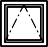 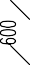 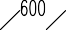 typ: oknorozměr: 600x600 mmm vč. podkladní profil v. 30 mmmateriál: plastové s izolačním dvojsklem, odstín bílá, vnější sklo z drátoskla specifikace: celoobvodové kování s možností mikroventilace,součinitel prostupu tepla okna: Uw = 1,2 W/m2*K, g=0,63, Ug=1,1W/m2*K pozinkovaný venkovní parapet ohýbaný tl. 0,75 mm, bílá barva + plastové boční krytky vnitřní parapet plastový, odstín bílá barvačp. 315, 3162 ksčp. 317, 318, 3192 kscelkem 4ksO5typ: oknorozměr: 1200x600 mmm vč. podkladní profil v. 30 mmmateriál: plastové s izolačním dvojsklem, odstín bílá, vnější sklo z drátoskla specifikace: celoobvodové kování s možností mikroventilace,součinitel prostupu tepla okna: Uw = 1,2 W/m2*K, g=0,63, Ug=1,1W/m2*K pozinkovaný venkovní parapet ohýbaný tl. 0,75 mm, bílá barva + plastové boční krytky vnitřní parapet plastový, odstín bílá barvačp. 315, 3164 ksčp. 317, 318, 3191 kscelkem 5ks